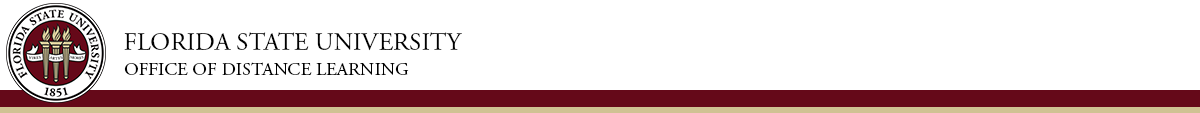 Course Planning WorksheetInstructor:	       					Course: 							Semester Taught*:  Fall Spring  SummerCourse Goals: (by the end of this course students will be prepared to):*Fall and Spring semesters:  Plan for 15 weeks of instruction.  Fall is typically 15 weeks long with 15 weeks of instruction, and Spring is 16 weeks long with 15 weeks of instruction because of Spring Break, which usually falls around week 10.Summer semesters:  Plan for or modify the regular semester course for 12 or 13 weeks of instruction (check registrar calendars) or 6 weeks of instruction.WeekTopicLearning ObjectivesBy the end of this week, students will be able to:Aligned with Course Objective #Course MaterialsHow will learning be facilitated?Learning Activity/ Practice/HomeworkWhat will students do to learn?AssessmentTo demonstrate learningstudents will:123456789101112131415Finals